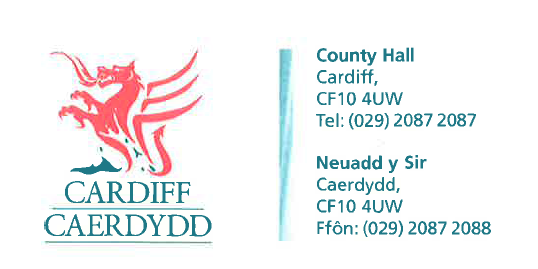 FOI06629Thank you for your request under the Freedom of Information Act 2000 about Parking Fines received on 13/04/2015. We have considered your request and enclose the following information:I would like information on the number of parking fines/tickets issued in the city during the period March 2014-April 2015. Details of fines paid/outstanding and where they were issued (area,street) and type of vehicle - make of car they were issued to.Please see attached spreadsheet:Attachment 1 of 1 – Notices Issued By Selected Ward Name By LocationWe do not report on type or make of vehicle and to produce such a report would be outside the acceptable costs associated with a Freedom of Information request.  Details of the terms used in the report are set out below for your reference.Spoiled Notices -where errors are made on site requiring the Civil Enforcement Officers to cancel. Test Notices - this should always be zero unless there has been an issue with a machine on site and then a test notice will be prepared.Warning Notices - these carry no penalty and will only be issued where an offence has been committed but an apparent justifiable reason has been given. The notice advises "if you do it again you will have a ticket"Open Notice - where a penalty charge notice has been issued but it has not been paid Closed Notice - where a penalty charge notice has been issued and is has been paidAt Bailiff - where a penalty charge notice has been issued and not paid and then a number of other steps taken to recover the debt before the final step of employing a bailiff to recover the money. This figure will always be zero in the monthly report as it takes a number of months to get there.If you have any queries or concerns, please do not hesitate to contact us.Please remember to quote the reference number above in any future communications.